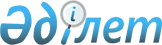 О внесении изменений в решение Таскалинского районного маслихата от 9 января 2019 года №32-1 "О бюджете Таскалинского сельского округа Таскалинского района на 2019-2021 годы"
					
			Утративший силу
			
			
		
					Решение Таскалинского районного маслихата Западно-Казахстанской области от 11 апреля 2019 года № 35-1. Зарегистрировано Департаментом юстиции Западно-Казахстанской области 17 апреля 2019 года № 5632. Утратило силу решением Таскалинского районного маслихата Западно-Казахстанской области от 21 февраля 2020 года № 44-10
      Сноска. Утратило силу решением Таскалинского районного маслихата Западно-Казахстанской области от 21.02.2020 № 44-10 (вводится в действие со дня первого официального опубликования).

      Примечание РЦПИ.

      В тексте документа сохранена пунктуация и орфография оригинала.
      В соответствии с Бюджетным кодексом Республики Казахстан от 4 декабря 2008 года, Законом Республики Казахстан от 23 января 2001 года "О местном государственном управлении и самоуправлении в Республике Казахстан" Таскалинский районный маслихат РЕШИЛ:
      1. Внести в решение Таскалинского районного маслихата от 9 января 2019 года №32-1 "О бюджете Таскалинского сельского округа Таскалинского района на 2019-2021 годы" (зарегистрирован в Реестре государственной регистрации нормативных правовых актов №5521, опубликован 30 января 2019 года в Эталонном контрольном банке нормативных правовых актов Республики Казахстан) следующие изменения:
      пункт 1 изложить в следующей редакции:
      "1. Утвердить бюджет Таскалинского сельского округа Таскалинского района на 2019-2021 годы согласно приложениям 1, 2 и 3 соответственно, в том числе на 2019 год в следующих объемах:
      1) доходы – 218 370 тысяч тенге:
      налоговые поступления – 20 081 тысяча тенге;
      неналоговые поступления – 180 тысяч тенге;
      поступления от продажи основного капитала – 0 тысяч тенге;
      поступления трансфертов – 198 109 тысяч тенге;
      2) расходы – 220 982 тысячи тенге;
      3) чистое бюджетное кредитование – 0 тысяч тенге:
      бюджетные кредиты – 0 тысяч тенге;
      погашение бюджетных кредитов – 0 тысяч тенге;
      4) сальдо по операциям с финансовыми активами – 0 тысяч тенге:
      приобретение финансовых активов – 0 тысяч тенге;
      поступления от продажи финансовых активов государства – 0 тысяч тенге;
      5) дефицит (профицит) бюджета – -2 612 тысяч тенге;
      6) финансирование дефицита (использование профицита) бюджета – 2 612 тысяч тенге:
      поступление займов – 0 тысяч тенге;
      погашение займов – 0 тысяч тенге;
      используемые остатки бюджетных средств – 2 612 тысяч тенге.";
      пункт 3 изложить в следующей редакции:
      "3. Учесть в бюджете Таскалинского сельского округа Таскалинского района на 2019 год следующие поступления:
      1) целевой трансферт из республиканского бюджета – 19 479 тысяч тенге, в том числе на:
      повышение заработной платы отдельных категорий гражданских служащих, работников организаций, содержащихся за счет средств государственного бюджета, работников казенных предприятий в связи с изменением размера минимальной заработной платы – 19 479 тысячи тенге;
      2) целевой трансферт из районного бюджета – 4 000 тысяч тенге, в том числе на:
      благоустройства села Таскала – 4 000 тысяч тенге;
      3) субвенции – 174 630 тысяч тенге.";
      приложение 1 к указанному решению изложить в новой редакции согласно приложению к настоящему решению.
      2. Исполняющему обязанности руководителя аппарата Таскалинского районного маслихата (Бисалиев Б.) обеспечить государственную регистрацию данного решения в органах юстиции, его официальное опубликование в Эталонном контрольном банке нормативных правовых актов Республики Казахстан.
      3. Настоящее решение вводится в действие с 1 января 2019 года. Бюджет Таскалинского сельского округа Таскалинского района на 2019 год
      (тысяч тенге)
					© 2012. РГП на ПХВ «Институт законодательства и правовой информации Республики Казахстан» Министерства юстиции Республики Казахстан
				Приложение
к решению Таскалинского
районного маслихата
от 11 апреля 2019 года №35-1Приложение 1
к решению Таскалинского
районного маслихата
от 9 января 2019 года №32-1
Категория
Категория
Категория
Категория
Категория
Сумма
Класс
Класс
Класс
Класс
Сумма
Подкласс
Подкласс
Подкласс
Сумма
Специфика
Специфика
Сумма
Наименование
Сумма
1
2
3
4
5
6
1 Доходы
 218 370
1
Налоговые поступления
20 081
01
Подоходный налог 
8 703
2
Индивидуальный подоходный налог 
8 703
04
Налоги на собственность
11 378
1
Налоги на имущество
103
3
Земельный налог
1 000
4
Налог на транспортные средства
10 275
2
Неналоговые поступления
180
01
Доходы о государственной собственности
180
5
Доходы от аренды имущества, находящегося в государственной собственности
180
3
Поступления от продажи основного капитала
0
01
Продажа государственного имущества, закрепленного за государственными учреждениями
0
1
Продажа государственного имущества, закрепленного за государственными учреждениями
0
4
Поступления трансфертов
198 109
02
Трансферты из вышестоящих органов государсвенного управления
198 109
3
Трансферты из районного (города областного значения) бюджета
198 109
Функциональная группа
Функциональная группа
Функциональная группа
Функциональная группа
Функциональная группа
Сумма
Функциональная подгруппа
Функциональная подгруппа
Функциональная подгруппа
Функциональная подгруппа
Сумма
Администратор бюджетных программ
Администратор бюджетных программ
Администратор бюджетных программ
Сумма
Бюджетная программа
Бюджетная программа
Сумма
Наименование
Сумма
1
2
3
4
5
6
2) Затраты
 220 982
01
Государственные услуги общего характера
30 750
1
Представительные, исполнительные и другие органы, выполняющие общие функции государственного управления
30 750
124
Аппарат акима города районного значения, села, поселка, сельского округа
30 750
001
Услуги по обеспечению деятельности акима города районного значения, села, поселка, сельского округа
30 750
04
Образование
134 781
1
Дошкольные воспитание и обучение
134 781
124
Аппарат акима города районного значения, села, поселка, сельского округа
134 781
004
Дошкольные воспитание и обучение 
125 491
041
Реализация государственного образовательного заказа в дошкольных организациях образования
9 290
07
Жилищно-коммунальное хозяйство
47 835
3
Благоустройство населенных пунктов
47 835
124
Аппарат акима города районного значения, села, поселка, сельского округа
47 835
008
Освещение улиц в населенных пунктах
14 099
009
Обеспечение санитарии населенных пунктов
4 138
011
Благоустройство и озеленение населенных пунктов
29 598
13
Прочие
7 616
9
Прочие
7 616
124
Аппарат акима города районного значения, села, поселка, сельского округа
7 616
040
Реализация мероприятий для решения вопросов обустройства населенных пунктов в реализацию мер по содействию экономическому развитию регионов в рамках Программы развития регионов до 2020 года
7 616
3) Чистое бюджетное кредитование
0
Бюджетные кредиты
0
Категория
Категория
Категория
Категория
Категория
Сумма
Класс
Класс
Класс
Класс
Сумма
Подкласс
Подкласс
Подкласс
Сумма
Специфика
Специфика
Сумма
Наименование
Сумма
1
2
3
4
5
6
Погашение бюджетных кредитов 
 0
5
Погашение бюджетных кредитов
0
01
Погашение бюджетных кредитов
0
1
Погашение бюджетных кредитов, выданных из государственного бюджета
0
4) Сальдо по операциям с финансовыми активами
0
Функциональная группа
Функциональная группа
Функциональная группа
Функциональная группа
Функциональная группа
Сумма
Функциональная подгруппа
Функциональная подгруппа
Функциональная подгруппа
Функциональная подгруппа
Сумма
Администратор бюджетных программ
Администратор бюджетных программ
Администратор бюджетных программ
Сумма
Бюджетная программа
Бюджетная программа
Сумма
Наименование
Сумма
1
2
3
4
5
6
Приобретение финансовых активов
 0
Категория
Категория
Категория
Категория
Категория
Сумма
Класс
Класс
Класс
Класс
Сумма
Подкласс
Подкласс
Подкласс
Сумма
Специфика
Специфика
Сумма
Наименование
Сумма
1
2
3
4
5
6
Поступления от продажи финансовых активов государства
0
6
Поступления от продажи финансовых активов государства
0
01
Поступления от продажи финансовых активов государства
0
1
Поступления от продажи финансовых активов внутри страны
0
5) Дефицит (профицит) бюджета
 -2 612
6) Финансирование дефицита (использование профицита) бюджета
2 612
Поступление займов
0
Погашение займов
0
Используемые остатки бюджетных средств 
2 612